Горовиц Наталья Петровна, заместитель директора по воспитательной работе, учитель истории и обществоведения ГУО «Средняя школа №5 г.Светлогорска»Билет 7Практическое задание. Социально-экономическое развитие БССР во второй половине 1940-х – 1980-ые гг.Используя представленные материалы, ответьте на вопросы:1. Какие отрасли промышленности развивались в БССР во второй половине 1940‒первой половине 1960 гг.?2. Определите процесс, который свидетельствует о социально-экономических и демографических изменениях. Дайте ему определение.3. На основании источников определите, в каком важном процессе, связанном с увеличением производства зерна в СССР, принимали участие представители БССР?4. О формировании какого общества свидетельствуют данные всех приведенных источников? Определите название общества, которое было закреплено в Конституции 1977 г. в сфере социально-экономического и общественного  развития.I.II.«За период 1959‒1965 гг. в БССР почти 2,7 млн. человек улучшили свои жилищные условия за счет строительства крупноблочного и панельного строительства. В эти годы в Беларуси появились новые благоустроенные города: Солигорск. Новополоцк, Светлогорск».III. Свидетельство к медали «За освоение целинных земель»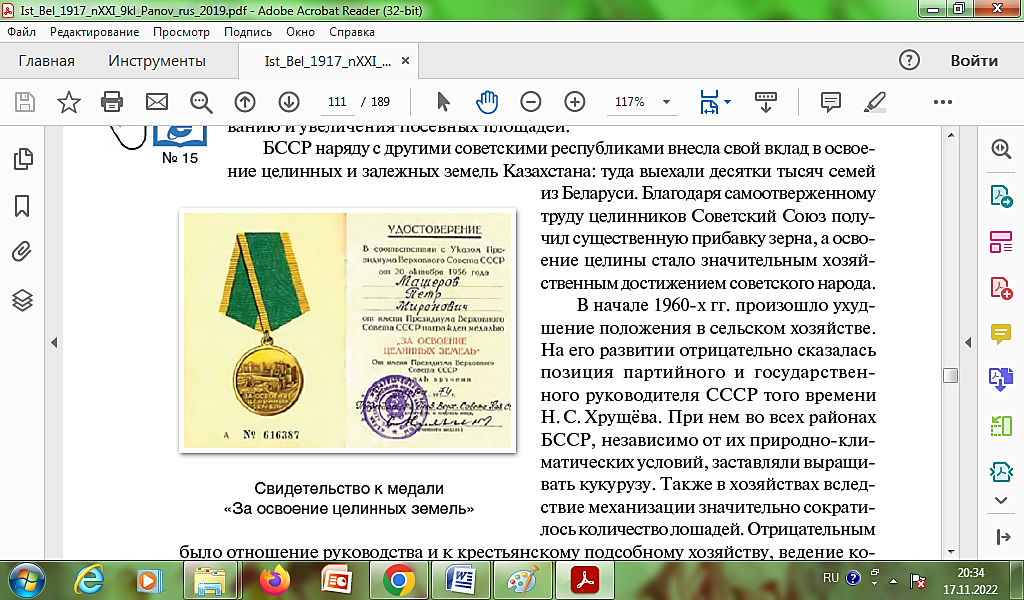 Ответы на задания и комментарии№Предприятие Выпускаемая продукция1.Минский автомобильный заводАвтомобили-самосвалы МАЗ-2052.Минский тракторный заводКолесные тракторы «Беларусь»3.Белорусский автомобильный завод в ЖодиноСамосвалы БелАЗ4.Солигорский калийный комбинатКалийные удобрения5.Светлогорский завод искусственного волокна Кордная нить6.Гродненский азотно-туковый заводАзотные удобрения№ОтветыКомментарии1.Развитие машиностроения и нефтехимической промышленности. Курс на опережающий рост тяжелой промышленностиУчащиеся определяют по указанной выпускаемой продукции отрасли промышленности и делают вывод. Что эти отрасли относятся к тяжелой промышленности 2.Шел процесс улучшения условий жизни людей, прежде всего связанный с обеспечением их жильем – строительства «хрущёвок». Строятся новые промышленные центры – молодые города. Начался процесс активной урбанизацииУчащиеся делают вывод о развитии строительной отрасли, о строительстве новых молодых городов как центров промышленного производства, о процессе урбанизации, который становится характерным для середины 60-х годов3.Освоение целинных и залежных земель в Казахстане, в котором участвовала и молодежь БеларусиУчащиеся, рассмотрев удостоверение, определив, что оно выдано Машерову П.М., делают вывод об участии белорусов в освоении целины, что было значимым достижением в развитии сельского хозяйства4.Во второй половине 1940‒1960гг. постепенно формируется индустриальное обществоУчащиеся делают вывод о развитии промышленности, в том числе развитии техники, о процессе урбанизации, что в сумме свидетельствует о формировании индустриального общества